                                                                                     ПРОЕКТ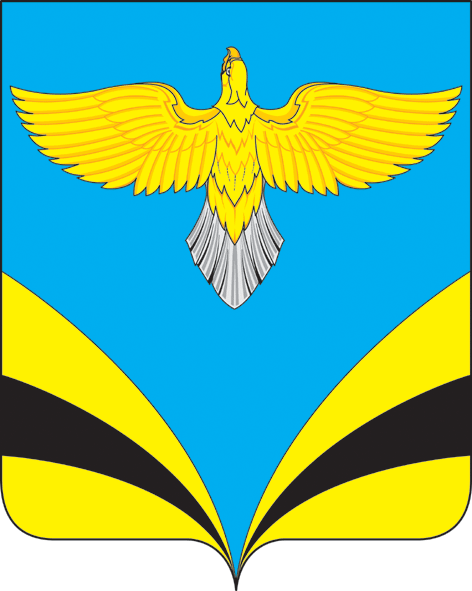            АДМИНИСТРАЦИЯ   сельского поселения Екатериновкамуниципального района Безенчукский           Самарской области             ПОСТАНОВЛЕНИЕ     от      августа  2022 года  №              с. Екатериновка	Рассмотрев протест прокурора Безенчукского района исх. № 07-03-2022/887 от 31.07.2022 на Постановление Администрации сельского поселения Екатериновка муниципального района Безенчукский Самарской области от 22.06.2016  №41 «Об утверждении Административного регламента предоставления муниципальной услуги «Выдача  документов (единого жилищного документа, копии финансово-лицевого счета, выписки из домовой книги, карточки учета собственника жилого помещения, справок и иных документов, предусмотренных законодательством Российской Федерации)» (в редакции от 03.08.2018 №59, от 04.04.2019 №72), руководствуясь Федеральным законом от 27.07.2010 № 210-ФЗ «Об организации предоставления государственных и муниципальных услуг», Уставом сельского поселения Екатериновка муниципального района БезенчукскийПОСТАНОВЛЯЮ:Удовлетворить протест  прокурора Безенчукского района от 31.07.2022 № 07-03-2022/887 на Постановление Администрации сельского поселения Екатериновка муниципального района Безенчукский Самарской области от 22.06.2016  №41 «Об утверждении Административного регламента предоставления муниципальной услуги «Выдача  документов (единого жилищного документа, копии финансово-лицевого счета, выписки из домовой книги, карточки учета собственника жилого помещения, справок и иных документов, предусмотренных законодательством Российской Федерации)» (в редакции от 03.08.2018 №59, от 04.04.2019 №72).Внести в Административный регламент предоставления муниципальной услуги «Выдача  документов (единого жилищного документа, копии финансово-лицевого счета, выписки из домовой книги, карточки учета собственника жилого помещения, справок и иных документов, предусмотренных законодательством Российской Федерации)» (в редакции от 03.08.2018 №59, от 04.04.2019 №72» следующие изменения:    2.1.     п. 2.6.1.2  раздела  2  «Перечень документов и информации необходимых для  предоставления муниципальной услуг» дополнить абзацем 6  следующего содержания: «Возможность предоставления муниципальной   услуги  в упреждающем (проактивном) режиме, предусмотрена.»3. Опубликовать настоящее Постановление в газете «Вестник сельского поселения Екатериновка», разместить на официальном сайте  Администрации сельского поселения  Екатериновка в сети Интернет http://www.admekaterin.ru).4. Настоящее постановление вступает в силу со дня его официального  опубликования.5. Направить настоящее Постановление в прокуратуру Безенчукского района.6. Контроль за исполнением  настоящего Постановления оставляю за собой.Глава сельского поселения Екатериновкамуниципального района БезенчукскийСамарской области                                                                   А.В. ГайдуковРезепова Любовь Борисовна, специалист 1 кат8(846)76 31 459О внесении изменений в Административный регламент предоставления муниципальной услуги «Выдача  документов (единого жилищного документа, копии финансово-лицевого счета, выписки из домовой книги, карточки учета собственника жилого помещения, справок и иных документов, предусмотренных законодательством Российской Федерации)», утвержденного постановлением Администрации сельского поселения Екатериновка муниципального района Безенчукский Самарской области от 22.06.2016 № 41.